Formulaire pour Bénévole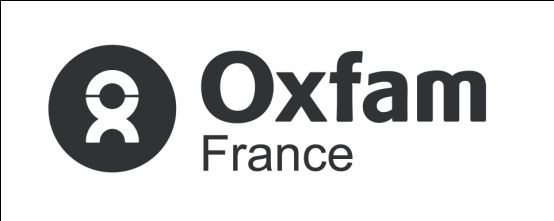 A remplir par toute personne souhaitant être bénévole pour Oxfam France   Friperie Oxfam, 19 rue de l’Hôpital Militaire, 59800 Lille 